Контролна листа: КОМУНАЛНЕ ДЕЛАТНОСТИ – РАСКОПАВАЊЕ ПОВРШИНЕ ЈАВНЕ НАМЕНЕДатум попуњавања Контролне листе: ____________________      НАДЗИРАНИ СУБЈЕКТ						       ИНСПЕКТОР__________________________	          (М.П.)                      ___________________________Ознака: КЛ КОИ 1.9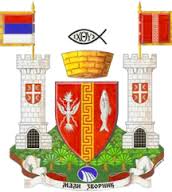 Република СрбијаОПШТИНА МАЛИ ЗВОРНИКОпштинска управаОдељење за привреду, урбанизам и инспекцијске пословеКомунална инспекцијаРепублика СрбијаОПШТИНА МАЛИ ЗВОРНИКОпштинска управаОдељење за привреду, урбанизам и инспекцијске пословеКомунална инспекција1. ИДЕНТИФИКАЦИОНИ ПОДАЦИ1. ИДЕНТИФИКАЦИОНИ ПОДАЦИПОДАЦИ О ПРАВНОМ ЛИЦУ / ПРЕДУЗЕТНИКУ / ФИЗИЧКОМ ЛИЦУПОДАЦИ О ПРАВНОМ ЛИЦУ / ПРЕДУЗЕТНИКУ / ФИЗИЧКОМ ЛИЦУНазив правног лица / предузетника / име и презиме физичког лицаПИБМатични бројЈМБГе-mail2. РАСКОПАВАЊЕ ПОВРШИНЕ ЈАВНЕ НАМЕНЕ2. РАСКОПАВАЊЕ ПОВРШИНЕ ЈАВНЕ НАМЕНЕ2. РАСКОПАВАЊЕ ПОВРШИНЕ ЈАВНЕ НАМЕНЕ1. Да ли се раскопавање површине јавне намене врши ради изградње, реконструкције или поправке комуналних објеката уз прибављено одобрење Одсека за инспекцијске послове? да    2 не    0 да    2 не    0 2. Да ли се отпочето са раскопавањем површина јавне намене без, прибављеног одобрења ради отклањања последица насталих дејством више силе или отклањања квара чијим хитним неотклањањем може бити угрожено јавно добро, здравље или имовина људи? да    2 не    0 да    2 не    0 3. Да ли је извођач радова о хитној интервенцији одмах обавестио орган надлежан за издавање одобрења?. да    2 не    0 да    2 не    04. Да ли је инвеститор у року од три дана од дана настанка више силе, односно сазнања за квар, поднео писмени захтев за издавање одобрења за раскопавање са назнаком оправданости започетог раскопавања и рока до кога ће завршити радове?                              да    2 не    0 да    2 не    05. Да ли је инвеститор, односно извођач радова одмах, по завршетку радова на раскопавању површина јавне намене исте довео у исправно стање и отклонио евентуална оштећења на стамбеним, комуналним или другим објектима? да    2 не    0 да    2 не    06. Да ли је инвеститор, односно извођач радова у року од 24 часа, обавестио Одсек, које врши надзор над враћањем површина јавне намене да је иста враћена у исправно стање? да    2 не    0 да    2 не    0Напомена:Напомена:Напомена:Максималан број бодова: 12Максималан број бодова: 12Утврђени број бодова: _______ТАБЕЛА ЗА УТВРЂИВАЊЕ СТЕПЕНА РИЗИКАТАБЕЛА ЗА УТВРЂИВАЊЕ СТЕПЕНА РИЗИКАСТЕПЕН РИЗИКАРАСПОН БРОЈА БОДОВАнезнатан11 - 12низак8 - 10средњи4 - 7висок2 – 3критичан0 - 1